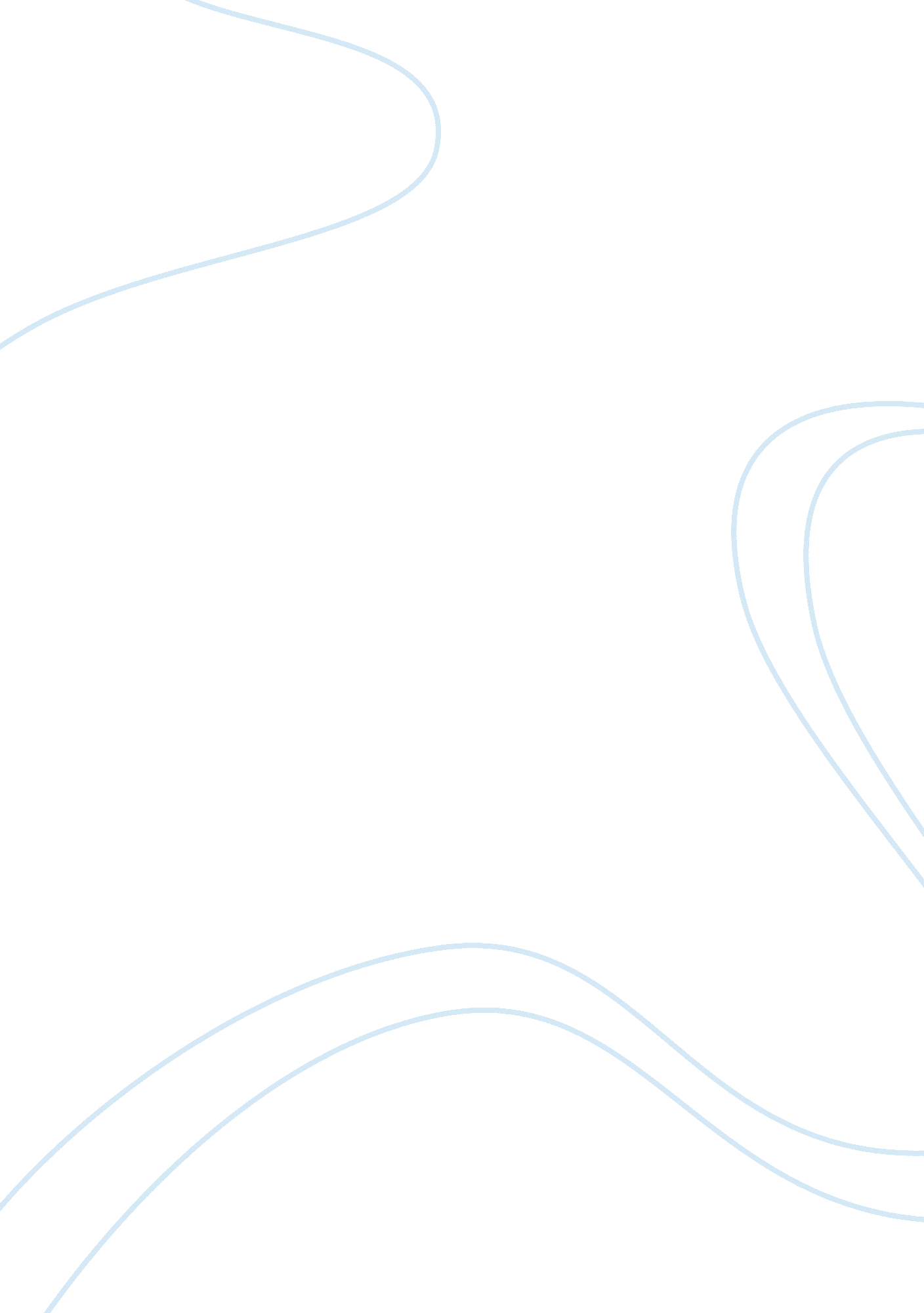 Self portrait analysisArt & Culture, Artists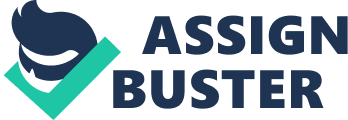 Self Portrait Analysis Each day is like a little life that starts all over again with a new sunrise and is full of opportunities to live it in a waynot to feel ashamed. Before going to bed I’m asking myself if I did something good and if I got a chance to share with others love from inside of me. This is what I have been taught and what I am teaching my daughters. As it is senseless to sermonize and to speak about what is right and what is wrong, because kids are following examples of their parents, I am working on my own bringing-up. It is my secret that inspires me to look at the world with the eyes of a child meeting everything for the first time. Exactly sparkles in my eyes make my smile sincere that can be seen in the photo. 
I have chosen this picture not by chance as at this moment I am associating myself with this image. Not knowing myself, I would say about a woman from the photo that she cannot hide her emotions and she is not shy of expressing them to the full. It is written on a face and can be understood from a pose which is free and relaxed. Such a description is leading to a conclusion of sociability which is helping at work bringing relief to the patients. My easy-goingness is also expressed in a choice of casual cloths that additionally means that I have such a preference due to the rhythm of my life, always active and vivid. I do enjoy this state because I need to move ahead and this is exactly what I am doing. Life is full of surprises and only my attitude is able to paint them into positive or negative emotions, and I use different vectors learning from both. Not by chance there is a shadow on this picture as it characterizes a part of my life when I was in a shadow and had to learn how to bring light relying on my inner sources. Sure, my daughters are the main characters for my inspiration and a constant wish to move on that is why I keep on studying to obtain my BSN in Nursing. I need it to touch lives of more people and to provide my daughters and myself with more opportunities to investigate the world and ourselves. 
Im making steps towards success and i feel how it starts moving towards me to teach my girls that the world is always answering when you asking for something and then act. My 2014 Dodge Journey is proving this theory because I have just bought it several months ago and it was one of the aims that I have acheived. Its color represents style and some male strength which can be assocciated with my personality combined with female nature making me being me. The background of the photo can be explained by my tight schedule that gives a full load all the time but being able to manage my time it does not hurt. 
This day keeps on going but I already know that I’m grateful for this day and everything dependent on me is completed. I don’t know if tomorrow I am going to be another person, I am ready to meet different “ myselves” learning from each one. So, I appreciate a chance to think about this and to have a date with myself finding more understanding of who I am in today’s life and to make more plans for my tomorrow’s one. It is my pleasure to welcome you into this moment, thanks for this chance to open another door towards reality. 